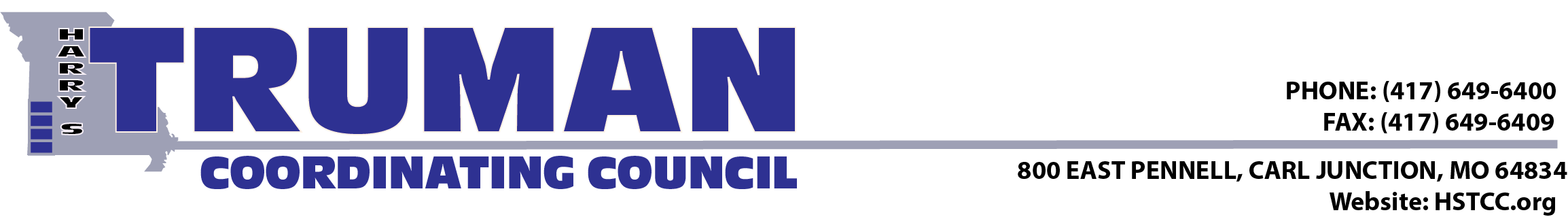 Harry S Truman Coordinating CouncilBoard & Membership MeetingMinutes from January 24, 2018Parkwood Senior Apartments -- 1200 N Range Line Rd., Joplin, MOOfficers: Gary Turner, Chair; Steve Lawver, Vice Chair; Ceri Otero, Secretary-TreasurerATTENDEES:Gary Turner – Sarcoxie					Gabe Lett – Olsson AssociatesCeri Otero – Carthage						Bill Martin – JaneDebbie Cornell – Carterville					Dana Daniel – Neosho			Cindy Hutchings – Seneca					Suzanne Murphy – USDA Rural Dev.		Gary Shaw – Joplin						Nancy Green – Taylor Green PC	David Stokely – Senator McCaskill Office			Brad Taylor – Taylor Green PC		Jake Heister – Congressman Billy Long Office 		Jill Cornett – HSTCC	Bryan West – HSTCC						Linda Kyger – HSTCC	Nikki Hill – HSTCC						Jennifer Shotwell – Region MBrandy Seitzer – HSTCC					Call to Order:	 Chairman Gary Turner called the meeting to order.Consent Agenda: Ceri Otero moved Dana Daniel seconded to accept Consent Agent with approval of November 29, 2017 Minutes. ApprovedAudit Report FY 2016-17:  Nancy Green of Taylor Green PC presented the HSTCC FY 2016-17 Audit report explaining several different pages. Brad Green of Taylor Green PC discussed in detail about the HSTCDC being a component unit as of June 30, 2017. He indicated with the separation of the board into two separate boards last fiscal year; CDC employees beginning paid by CDC effective July 1, 2017; and other staff or expenses are treated as arm’s length transactions then the only other element is the debt owed CC by CDC. Brad indicated that there are two options to take that would then make CDC no longer a component unit of CC. One is CC’s total forgiveness of the debt. Two creating a formal loan document stating interest rate, payments required, how long the loan is for (could even be 30 years) and then CDC would have to adhere to the agreement no matter what. Discussion and it was determined that if after a period of time CDC was unable to meet the terms of the loan the CC board could in fact forgive the balance of the loan. Whatever decisions are made all documents must be approved and signed by both boards by June 30, 2018 for CDC to not be considered a component unit for the 2017-18 Audit period. Motion by Ceri Otero. Second by Gary Shaw to approve the Audit as presented and printed. Approved Financial Reports: Linda Kyger submitted the Financial Reports as submitted. Ceri Otero moved Dana Daniel seconded to accept. ApprovedDirector’s Report: Jill Cornett, Executive Director, commented on her written report included with the meeting packet. The CEDS meeting for EDA was held Tuesday, January 23 with all four counties represented and several other entity stake holders. She commented on Region M and how Jennifer Shotwell has turned that program around since May 2017. Jill commented that JLUS grant ends June 30, 2018 and MFH grant ends December 2018.Jill requested permission from the board to move forward with submitting a new contract proposal to Region M for a Five year contract renewable every year. Dana Daniel moved and Cindy Hutchings seconded for HSTCC to submit a contract proposal to Region M. Approved.Jill and Nikki commented on the Title V Plan being a nondiscrimination type plan that is required by MoDOT to be approved by the board. Motion by Dana Daniel. Second by Gabe Lett to approve the plan as developed by HSTCC staff to meet MODOT guidelines. ApprovedStaff Reports:  Staff reports were distributed with the meeting packet. Nikki Hill commented on the Trail Plans for Southwest City and Jane and reported the TAC meeting is Thursday, January 25 at the Joplin Public Library. Bryan West commented on the Duquesne CDBG grant wrapping up in the next few months.Legislative Reps Reports: Updated remarks were made by each of the legislative representatives. Member Reports: HSTCC members then provided brief updates for their respective communities. Next meeting: March 28, 2018 at 2:00 p.m.Meeting Adjourned: Gary Turner